Srednja šola za strojništvo in mehatronikoPOSLOVNI NAČRTAVTO-ŠUMEJUvodMarsikdaj ko peljem svoje vozilo na servis me zanima kaj počnejo in seveda naj pomembnejše ali so vse naredili tako kot je to potrebno. Seveda nikoli ne veš kaj so na servisu naredili in kaj ne ter kaj so zamenjali in kaj ne. Ker sem sam velik doma že veliko vozil popravil sam in imam tudi ustrezno izobrazbo za to si že od začetka srednje šole želim da bi svoj avto in pa tudi druge vozila sam popravljal sam a za to je potrebno odpreti svoje podjetje.In ravno ta poslovni načrt je prvi korak k izpolnitvijo svojih sanj da odprem svojo delavnico. Podjetje se bo imenovalo po meni in tudi lastnik podjetja bo sam zaposlenih pa ne bom imel tako da bom zaposlen in zadolžen za vse sam kar  je delno prednost in slabost. Prednost je da lahko s tem ko vse delam sam vem za celoten sistem kako deluje a je po drugi strani  je zelo težko celotno podjetje upravljati sam saj je celotno breme na mojem ramenu in v kolikor sam pozabi na kaj je lahko stvar problematična. Delavnico v kateri bom izvajal svojo dejavnost bom odkupil od avtomehanika, ki je šel pred kratkim v pokoj in zaprl dobro opremljeno delavnico. Delavnica ima dva dvigala za dvig vozil in še mnogo drugih zelo dragih strojev  in opreme s katero lahko na večino tipov vozila opraviš diagnostiko.Lokacija delavnicePodjetje Avto-Šumej bo delovalo na naslovu NHM 20 v Sevnici kjer je delavnica, ki jo nameravam odkupit od sedaj upokojenega podjetnika.Delavnica je v samem centru kraju in je na lokaciji, ki je vedno »in« kar pomeni da se na tej lokaciji vedno odvija promet in je dobičkonosna lokacija. Lokacija je v središču mesta in je lahko dostopna z večih strani. Pred stavbo je večji asfaltiran prostor, ki ga lahko uporabljamo za parkiranje in poleti za delo na prostem.Dejavnost podjetjaV podjetju se bomo ukvarjali z popravilom in servisom osebnih vozil in z avto elektriko oziroma električnimi napeljavami v vozilu. Celotno delo bom opravljal sam in bom tako za celotno delo v delavnici odgovoren sam. Takšno stanje pa ne predvidevam dolgo saj v kolikor bo dobička dovolj in bo podjetje uspešno bom zaposlil pomočnika v delavnici hkrati pa bom navezal stike z srednjo šolo od koder bodo na prakso v mojo delavnico hodili vajenci in bom tako lahko svoje znanje predajal in prenašal na mlade in novo generacijo mehanikov.Odločitev da bom v delavnico sprejemal vajence ni padla sama od sebe ampak deloma tudi z pomočjo prijatelja ki na šoli predava in mi je predlagal da je ta delovna sila najcenejša in imaš iz davčnega stališča tudi nekakšne ugodnosti.  TRŽNO PODROČJES temeljito raziskavo trga smo ugotovili, da so kupci zainteresirani v takšno podjetje in nas bodo zagotovo sprejeli medse saj se zavedajo da je v današnjem času velik poudarek na lastnem prevozu. Pričakujejo pa tudi ugodne cene in korekten odnos, ki je podlaga za dobro in predvsem dolgo partnerstvo.Potencialne kupce želimo doseči z dobro promocijo, organiziranostjo znotraj podjetja in s posebno ponudbo naše storitve. Na osnovi izvedenih anket lahko ugotovimo, da bodo glavni dejavniki, ki bodo vplivali na nakup naših artiklov visoka kvaliteta, uporabljeni najnovejši tehnološko dovršeni materiali in ugodne cene. Naši potencialni kupci zelo cenijo tudi blagovno znamko. Za v prihodnje predvidevamo, da se bo trg še naprej širil, kajti odpirale se bodo nove trgovine z istovrstnimi izdelki kot so naši. Posebnih ovir za vstop na trg ne bo, saj se bomo širili le na trg ki ni prenasičena z to dejavnostjo konkurenca torej ne bo. Širjenje nameravamo v kraje ki so nekoliko zapostavljena a imajo veliko potrebo po tej dejavnosti. Na teh območjih ne nameravamo odpirati samo trgovine temveč manjše mehanične delavnice z dvema do tremi zaposleni delavci.  Da bomo na trgu lahko konkurirali, bodo naši zaposleni redno obiskujejo sejme, poslovne konference, spremljali razvoj avtomobilizma ter njihove novosti. Nabava in skladiščenje izdelkov za vgradnjoPri nas bomo ubrali pot, katere vse več podjetij skladiščili bomo izdelke ki se najbolj potrebujejo za izdelavi in delo na terenu, ko bo materiala primanjkovalo materiala ga  bomo pripeljali nova zaloga. Tako smo sklenili da bomo izdelke kupovali pri pooblaščenih uvoznikih opreme katero bomo potrebovali za nemoteno delovanje podjetja. To varianto smo preučili in ugotovili da je  za tako veliko podjetje kot bo naše najbolj primerno ker mala in srednje velika podjetja imajo te  prostore za skladiščenje kupe izdelkov, ter se zavarujejo če pride do težav pri dostavi.Kot smo zgoraj navedli podjetje ne bo imeli ogromno velike prostore za skladiščenje izdelkov ampak bo izdelke kupovalo sproti odvisno od potreb in imelo na zalogi samo tiste izdelke ki se bodo uporabljali dnevno. Pridobivanje sredstev in njihova porabaZa zagon podjetja bo potrebno zelo veliko denarja saj dan danes ni povsem enostavno odpreti podjetje in je potrebno za kasnejši morebitni dobiček globoko seči v žep. Potrebno bo tudi naročiti tudi inšpekcijske preglede za sedež podjetja in pregled inšpektorjev če so delovni prostori primerno požarno in varstveno opremljeni po predpisih, ki so predpisana za to dejavnost. Na začetku bom potreboval denar za izdelavo in potrditev pravzaprav overitev dokumentov na davčnem uradu za odpiranje samostojne dejavnosti. Za vso zgoraj našteto dokumentacijo bom potreboval minimalno 500€.Drugi del sredstev pa bom potreboval za nakupe opremljanje dodatne opreme delavnice in za plačilo nakupa delavnice v kateri se bo izvajala servisni del dejavnosti. Predvidena sredstva za navedene stvari ocenjujem okoli 540 000€.Sredstva bo pridobil nekaj z prihranki kar bo približno 100 000€ ostalo pa z najemo kredite.Swot analizaAnalizo bo za naše podjetje izdelalo zunanje podjetje, analiza bo izdelana kasneje saj jo bo podjetje izdelalo naknadno in jo ponavljalo vsake tri mesece in se tako samo preverjali ali smo uspešni in kolikšna je naša uspešnost na trgu.ZaključekPodjetje bo predvidoma lahko pričelo delovati 3 mesece po pridobitvi vseh dokumentov in s tem bom lahko uresničil svojo več letno upanje po tem da bom delal sam v svoji privatni delavnici ter sam določal delovni čas in letni dopust.Menim da je takšna služba za posameznika najbolj zanimiva saj je vsak dan nov izziv in se s tem spoprimeš in tako sam sebi vsak dan dokazuješ svojo sposobnost obvladovanja situacije.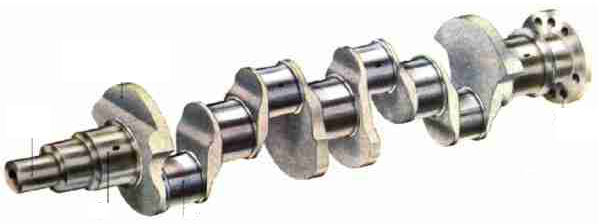 